2020年杭州萧山国际机场汉莎航空食品有限公司酱料包采购项目询价文件杭州萧山国际机场汉莎航空食品有限公司二〇二〇年九月目  录第一章：询价邀请书第二章：报价人须知第三章：合同条款第四章：询价内容及技术要求第一章：询价邀请书1. 项目概况与询价范围本项目为2020年杭州萧山国际机场汉莎航空食品有限公司酱料包采购项目。现对拟采购的产品进行公开询价，欢迎符合要求的单位前来报价。2. 报价单位资格要求2.1报价人必须是具有独立承担民事责任能力的中华人民共和国境内注册的法人；2.2注册资金50万元及以上；具备独立法人资格； 2.3报价人在参加此次询价项目之前的3年内，在经营活动中无重大违法记录；2.4报价人具有食品经营许可证或者食品生产许可证。3. 询价文件的获取杭州萧山国际机场网站下载询价文件下载4. 报价文件的递交4.1当面递交或以特快专递方式提交密封报价，逾期送达的或者未送达指定地点的报价文件，询价人不予受理。4.2投递地址：杭州萧山国际机场汉莎航空食品有限公司221室        邮编：3112074.3截止日期：2020年9月16日     上午9:00（北京时间）5. 联系方式技术联系人：陈开         联系电话：86662474      邮箱：chenkai@hzairport.com招标监督人：顾工        联系电话：0571-86662489第二章：报价人须知报价须知前附表1. 总则1.1 询价范围：本项目为杭州萧山国际机场汉莎航空食品有限公司酱料包采购项目。1.2 本项目供货要求：合同签订后至2020年12月31日。1.3 本项目质量要求：详见附件：酱料包制作标准2. 报价要求2.1报价文件至少应包括报价函，法定代表人授权委托书，报价人有效的营业执照以及食品经营许可证或生产许可证。2.2报价文件的密封和标记：2.2.1报价文件应密封包装，并在封套的封口处加盖报价人单位章。2.2 样品需随报价文件一同递交。3. 询价日程安排发放中标通知书：询价结束后五日内。4. 评标办法（经评审的最低投标价法）	本次评标采用经评审的最低投标价法。5. 其他事项 5.1询价人和中标人应当自中标通知书发出之日起10天内，根据询价文件和中标人的报价文件订立书面合同。中标人无正当理由拒签合同的，询价人取消其中标资格；给询价人造成的损失（包括与第三方签订合同所产生的差价）中标人还应予以赔偿。 第三章：合同条款杭州萧山国际机场汉莎航空食品有限公司酱料包采购及配送合同甲方：杭州萧山国际机场汉莎航空食品有限公司住所地：杭州萧山国际机场内乙方:住所地:依照《中华人民共和国合同法》等有关法律、行政法规的规定，同时在平等、公平、诚实和信用的原则下，经双方协商一致，订立本合同。乙方非甲方唯一的供货单位，甲方有权选择是否由乙方供货。1、合同文件的组成双方的各种协议、报价单、承诺书的所有内容是构成合同不可分割的部分，与本合同具有同等法律效力，当文件有相矛盾之处，以时间后者、质量要求高的为准。2、货物的品种、数量、价格、供应期：（1）货物的品种：酱料包，详见下表　注：单位为人民币元，在合同有效期限内，若因国家税收政策调整而引起的增值税税率变化的，应按照国家税收政策调整，合同总金额变更为原合同不含增值税货物或劳务价格与调整后税率计算税额的合计金额。（2）供货数量：以甲方采购清单为准。（3）供货价格：采购单价指货到甲方指定地点并交付后的含税价格，甲方不再支付其他任何费用。定价周期内价格不再调整。（4）合同有效期为合同签订之日起至2020年12月31日。乙方按甲方要求供货，供货量按甲方采购清单为准，货到甲方指定的地点，经甲方验收合格入库后单次采购生效。如在合同执行阶段，乙方提供的货物数量、质量、品种及服务与合同约定的要求不符，或航空公司要求停止配备，甲方有权单方终止合同。3、送货及验收方式：（1）甲方按实际需要以电话（或书面、电邮等）方式通知乙方供货，乙方应在接到通知之时起将货物准备齐全，7天内送抵交货地点并由甲方所派工作人员验收。乙方应在送货前提前通知甲方送货时间，以便做好交收工作。如乙方未能按时交货将由乙方承担因此产生的一切损失和费用（包括直接经济损失和间接经济损失）。（2）验收方式：乙方每次随货送上一式两份的送货清单，供双方验货后签字确认，双方各持一份，作为送、收货的凭证。验收合格并不免除乙方对货物质量的保证责任；验收不合格的（包括但不限于数量短少、品牌规格错误、证件不齐、质量瑕疵等），甲方有权拒收。4、结算方式（1）交货次月30日内，乙方按甲方的要求核对供货数量和金额，并提供全额增值税专用发票，甲方在收到发票核对正确之后3个月内支付货款。（2）增值税专用发票中需列明品种、单价、数量、金额等。若品项多，需提供在开票税控系统中打印的清单明细。5、货物质量标准（1）乙方所供应配送的产品质量必须符合国家标准，并随货向甲方提供所供产品的有效检测报告。（2）截至入库当日，如乙方提供货物保质期不足一半，则视为不合格品，不予接受。6、运输及搬运：到达甲方所在地后，乙方负责卸货并搬运至甲方指定地点。7、双方责任：（1）乙方应提供优质产品，保证产品质量，并提供有效质量检测报告。甲方有权对乙方提供的产品实行动态跟踪、检查。（2）货物在验收及使用过程中发现与甲方要求不符合的，乙方应及时免费补货换货以保证甲方的正常使用。（3）乙方在收到甲方或第三方关于产品质量问题的反馈后应迅速查处，24小时内作出书面答复。如果乙方在收到通知24小时内没有弥补缺陷，甲方或使用单位可采取必要的补救措施，但全部费用将由乙方承担。（4）乙方应积极响应甲方建立实施ISO14001/GB/T28001环境/职业健康安全管理体系，遵守甲方的各项职业健康、环境和安全管理要求。（5）甲方在合同期内有权对乙方的现场进行供应商评审，乙方需无条件配合并执行甲方提出的整改项。（6）甲方有按时与乙方结算货款的义务。（7）经双方确认好的订单，甲方不得无故撤销。若遇特殊情况甲方需撤销该订单，乙方应及时采取措施降低甲方损失。8、违约责任：（1）乙方不能按时交付产品或交付的产品数量少于甲方订单要求的数量时，应积极采取补救措施。尚未造成甲方航班服务断档的，甲方有权要求乙方按照下表所示标准，向甲方偿付相应的延期交付违约金并承担购买替代产品的差价。超过72小时仍未交付或补足产品时，甲方有权单方面终止合同，由此造成的任何损失均由乙方承担。违约金的交付不免除乙方的交货责任或甲方因此可能遭受的任何损失，乙方仍应补齐相关产品。如甲方因乙方的迟延而遭受的实际损失超过违约金，乙方应当按照甲方实际遭受的损失承担赔偿责任。（2）乙方不能按照甲方订单及本合同约定交付产品，乙方有责任尽最大努力避免造成甲方航班服务断档。但最终仍造成甲方航班服务断档的，甲方有权按照如下方案之一向乙方要求赔偿：①乙方应向甲方支付未交付货物的货款金额的30％作为违约金；②乙方承担甲方通过其他渠道（按正常市场价格）购买与未交付货物同类产品金额和本合同价格金额的差价；同时，还需支付该差价金额的两倍作为违约金。如果乙方不能按照甲方订单及本合同约定交付产品超过三次，甲方有权解除合同。上述违约金的交付不免除乙方的交货责任或甲方因此可能遭受的任何损失，乙方仍应补齐相关产品。如甲方因乙方的迟延而遭受的实际损失超过违约金，乙方应当按照甲方实际遭受的损失承担赔偿责任。（3）因包装、运输或装卸造成产品的损坏，责任由乙方承担；由此造成的产品不能按照甲方订单及本合同约定交货的，乙方应按照本条第（1）（2）款的规定承担责任。（4）甲方在使用本合同内约定的产品时，因产品的质量问题所引发的对甲方或第三方的任何损害，乙方应承担由此引起的一切费用，并赔偿甲方由此遭受的损失。同时甲方有权视乙方的态度、整改落实情况及情节严重程度扣罚1000-30000元。一年内乙方出现此类事件满三次，甲方有权视情节严重程度解除合同。（5）乙方若在交付前明知或应知货物存在严重缺陷而未告知甲方或存在欺骗甲方的其他情况，甲方有权终止合同，并要求乙方承担由此造成的损失。（6）乙方不得擅自将合同约定的供货和服务义务部分或全部转让给他人，一经发现，甲方有权解除合同。9、合同的解除和终止（1）合同有效期内，双方可协商一致解除本合同。（2）协议生效后，除本协议另有约定外，一方要求终止的，应提前三个月书面通知对方。协议终止后，双方不承担责任。（3）本合同期满后，除争议解决及违约责任条款外，其他条款自动终止。10、生效及其它：（1）本合同经双方签字、单位盖章后生效。（2）本合同未尽事宜，双方可根据国家有关法律，法规的规定，共同协商做出补充协议，补充协议具有相同的法律效力。（3）合同履行过程中所有争议应首先通过双方协商解决，协商不成，按《合同法》有关规定处理。（4）本合同另附附件：安全保卫协议、廉洁自律承诺书、保密承诺书、相关职业健康告知书。（5）本合同及其附件一式四份，甲、乙方双方各两份。11、不可抗力事件处理（1） 在合同有效期内，任何一方因不可抗力事件导致不能履行合同，则合同履行期可延长，其延长期与不可抗力影响期相同。（2）不可抗力事件发生后，遭遇不可抗力的一方应立即通知对方，并寄送有关官方权威机构出具的证明。（3）不可抗力事件延续3天以上，双方应通过友好协商，确定是否继续履行合同；协商无法达成一致的，本合同自动终止，双方互不承担赔偿或违约责任。12.争议解决双方在执行合同中所发生的一切争议，应通过协商解决。如协商不成，由甲方所在地的人民法院管辖审理。甲方：杭州萧山国际机场汉莎航空食品有限公司    乙方： 单位盖章：                                    单位盖章：法人代表签字：                                法人代表签字：或授权代表签字：                              或授权代表签字：日期：     年   月   日                       日期：     年   月   日附件1：安全保卫协议甲方：杭州萧山国际机场汉莎航空食品有限公司乙方：                                   为切实做好安全管理工作，避免出现人为的安全事件，保证空防安全，双方签定安全保卫协议如下：一、乙方必须加强对员工的安全管理教育，密切掌握员工思想动态，在实际工作中及时发现并纠正存在的安全隐患。二、乙方必须确保其生产场地、制作工艺、仓储环境、条件设施和装载配送均符合国家《中华人民共和国食品安全法》、相关行政法规以及当地政府有关卫生管理的办法、规定。三、乙方的物品在送到甲方前必须进行安全检查，物品内不得夹带外来物，包括危险品、金属、易燃易爆、武器、药物等。四、乙方的车辆及送货人员必须经甲方的安全审核、送货人员登记和按规定佩带通行证后，按甲方的安全保卫要求进入甲方指定地点或部门，不得进入其他部门或区域，并服从门卫及各级航空安全责任人的管理。五、乙方在为甲方供货时，若甲方发现乙方违反上述条例，全部责任由乙方承担，并要求乙方立即整改，视情况对乙方进行500-2000元的经济处罚，同时甲方有权对乙方的供货资格进行重新审定。六、本协议自甲乙双方最终签字盖章之日起生效，有效期与主协议保持一致。甲方：杭州萧山国际机场汉莎航空食品有限公司    乙方：    单位盖章：                                    单位盖章：法定代表人签字：                              法定代表人签字：或授权代表签字：                              或授权代表签字：日期：     年    月    日                     日期：      年     月    日附件2：杭州萧山国际机场汉莎航空食品有限公司廉洁自律承诺书杭州萧山国际机场汉莎航空食品有限公司：我单位将严格遵守国家法律法规和贵司对供应商的要求，郑重作出如下承诺和保证：一、不以任何形式，无论是主动或是被动的，向贵公司有关人员或贵公司聘请的包括但不限于项目设计、监理、招标代理、造价咨询、审计、评标专家、顾问等中介机构、第三方人员赠送无论有价或无价的礼金、礼物、酬金、或其它代币券、回扣、中介费、咨询费、好处费等利益、收益或条件；或就上述内容作出任何暗示、许诺、允诺；二、不以任何名义为贵公司有关人员或项目第三方人员报销应由贵公司或个人支付的费用；三、不向贵公司有关人员或项目第三方人员提供宴请、旅游、和健身娱乐等活动；四、不为贵公司有关人员或项目第三方人员出国（境）、旅游等提供方便；五、不为贵公司有关人员或项目第三方人员个人装修住房、婚丧嫁娶、配偶子女工作安排等提供好处或便利条件；六、严格遵守国家招标投标法、合同法等法律规定，诚实守信，合法经营，坚决杜绝各种违法违纪行为。七、若发现贵公司有关人员或项目第三方人员有故意设置障碍或推诿刁难我方人员参与正常项目建设活动以索要好处等行为，我单位将及时向贵公司纪检监察部门举报，举报电话：0571－86661113。八、如违反上述廉洁自律承诺，贵公司有权：立即取消我单位投标、中标或在建项目的实施资格；扣除我方向贵公司缴纳的履约保证金的10%作为违反廉洁自律承诺的违约金。如该违约金不足以弥补贵公司损失的，我单位仍将承担实际损失赔偿责任。拒绝我单位在一定时期内进入贵公司进行项目建设或其它经营活动；由此引起的相应损失均由我单位承担。承诺人单位名称（盖章）：           法定代表人 ：                    或                            委托代理人：                   日期：      年     月     日附件3：保密承诺书保密承诺书鉴于我方愿成为杭州萧山国际机场汉莎航空食品有限公司（以下简称“食品公司”）的供应商或潜在供应商候选人，为食品公司提供特色馅饼采购及配送项目的外包服务。在上述业务来往过程中，食品公司可能向我方提供经营、业务、服务等有关的文件、资料、软件等信息，为维护食品公司的利益，我方就保密事宜做出如下承诺：1.商业秘密1.1商业秘密是指食品公司（包括食品公司关联公司）一切专有、不对外公开的资料和信息。包括但不限于以下方面：（1）经营信息（发展规划、运营状况、客户资源、货源情报、投融资计划、开发计划、标书等）；（2）管理信息（管理方法、管理制度、员工管理、合同管理、纠纷管理等）；（3）产品及技术信息（设计及图纸、样品及服务、技术方案、质量标准、技术标准、计算机程序等）；（4）财务信息（财务收支、固定资产、流动资金、成本核算等）；（5）我方单独或食品公司（包括食品公司关联公司）和我方共同为食品公司开发、设计、生产的产品、资料及相关信息；（6）其他食品公司未对外公开的有关营运、计划、航班数据、标准、开发、生产、经营、质量管理控制和租赁的资料和数据等信息以及对供应商的管理文件。 1.2、食品公司向我方披露商业秘密可以通过数据、文字及记载这些内容的文件、光盘、软件、图书等有形媒介体现，也可通过口头、录音等视听形式体现，或者是通过参观食品公司（包括食品公司关联公司）开发的设备、运营程序而眼见的。我方一旦接触商业秘密，应立即采取保密措施。除非食品公司书面同意解禁该秘密，食品公司商业秘密的保密期限为永久。1.3、对于上述提及的商业秘密，不能仅因为公开发表的文章或资讯中包含其内容，就认为是可对外公开的特殊情况。1.4、以下资料不属于本承诺所指的商业秘密：（1）我方从食品公司拟获悉之前已持有的我方无需承担保密义务的食品公司有关资料(但通过其它违约或侵权行为而获得的资料除外)；（2）已经公开或已成为常识性的资料，且该等公开并非因违反本承诺所致。2、我方承诺将严格保密，维护食品公司（包括食品公司关联公司）的利益。在未获得食品公司同意前，我方不得复印或以其他形式复制任何商业秘密，或者从任何由食品公司设计的装置上窃取任何商业秘密。我方不以任何方式向第三方透露、不在任何场所使用商业秘密。我方承诺只有在在履行食品公司合约时才有权使用该等商业秘密，并只向为履行食品公司合约需要了解的员工披露相关商业秘密，并促使员工自接触食品公司（包括食品公司关联公司）的商业秘密之日起，即能清楚地了解并自觉遵守其应尽的保密责任。若我方员工因任何原因未能履行本承诺所述的保密责任，则视为违反了本承诺。3、当合同履行完毕、合同终止或经食品公司要求，我方应立即返还或根据食品公司书面要求销毁所有含有商业秘密或我方在接触商业秘密后而产生的资料，以及由我方持有的任何复制品。4、无论在双方签订任何商务合同之前、存续期间及以后，我方均当遵守法律和本承诺约定，严格保守食品公司的商业秘密。未经食品公司同意，不得采用包括但不限于的以下方式泄露、公布、发布、出版、传授、转让或者其他任何方式，或以任何理由、任何目的非法侵犯食品公司的商业秘密：        （1）披露、使用或者允许他人以不正当手段获取的商业秘密；（2）为食品公司以外的第三人窃取、刺探、收买、非法提供商业秘密。（3）在电子公告系统、聊天系统、电子邮箱、论坛等计算机网络系统上传递、转发、抄送、发布、谈论和传播商业秘密；（4）在私人交往和通信中，向亲属、朋友以及与工作无关人员泄露商业秘密，或在公共场所谈论商业秘密； （5）擅自将属于商业秘密的文件、资料和其他物品携带、传递、寄运出食品公司办公场所或国（境）外。（6）未经食品公司同意就以任何方式私自保存、截留含有食品公司商业秘密的任何形式资料、文件和物品的复印件、复制品、副本。（7）将含有食品公司商业秘密的产品、技术或其他资料、信息向第三人销售、使用或以任何方式提供。5、我方依法根据司法机关、侦查机关、或政府机构的合法指令而透露有关资料不属于违反保密义务。此情况之下，我方必须在透露之前通知食品公司，使食品公司有机会采取合法措施进行答辩与解释；并且我方应只得透露法律上要求透露的部分机密资料。6、我方发生上述违约行为时，食品公司（包括食品公司关联公司）有权要求我方立即停止侵权和进一步的对外泄露或滥用，并要求我方采取其他合理的补救措施，并有权终止甲乙双方正在执行的其他合同，而食品公司（包括食品公司关联公司）无需对此承担任何责任。7、我方已理解和承认，任何违反本承诺的对外泄露或擅自使用商业秘密，将对食品公司（包括食品公司关联公司）系统造成很难估计的、无法弥补的损害。该损失包括但不限于：（1）因我方侵权行为造成的食品公司利益减少，该等利益包括直接利益损失（指销量、利润减少及开发费用损失）与间接利益损失（指无形资产的价值减少）；（2）因我方侵权行为导致食品公司调查、维权等所花费的支出（包括但不限于差旅费、交通费、公证费、鉴定费、通讯费、律师费等）。8、违约责任8.1因我方违反保密义务的行为造成食品公司的一切损失，我方应当全部予以赔偿。8.2如我方违反本承诺书下保密义务，应当承担违约责任，除赔偿损失外，还应依据合同向食品公司支付相应的违约金；9、本承诺书适用中华人民共和国法律，如因履行本承诺书发生争议，则双方均有权向食品公司所在地法院提起诉讼。供应商(盖章):法定代表人或授权代表：电话/传真：地址：日期：     年   月   日附件4：相关方职业健康及环境安全管理告知书公司名称：                                                          	 为加强杭州萧山国际机场汉莎航空食品有限公司的整体环境安全管理，提升公司形象，实现公司与各相关方的共同可持续发展，共同保护我们美好的家园。杭州萧山国际机场汉莎航空食品有限公司建立实施ISO14001/ GB/T28001环境/职业健康安全管理体系，在此我们希望各供应商/外包服务商遵守我公司的各项职业健康、环境和安全管理要求，各相关方应做到：一、严格遵守国家地方的各项环境安全法律法规要求，不违法生产，不野蛮作业。二、注重生产和服务过程中的职业健康管理、安全管理和环境管理，建立各项安全和环境管理制度，严格按照操作规程的要求进行作业，不违规操作。加强职工的职业防护，关注员工身体健康。三、产生的固体废弃物应分类收集管理，危险废弃物应单独收集并规范合法处置，遵守我公司废弃物管理的有关规定。四、产生的污水、噪声、废气、粉尘等应进行合理的管控和处置，应保障三废排放达到相关标准的要求。五、尽可能做到节能降耗，减少各种能源和资源的消耗，日常工作中节约用水、节约用电、节约纸张。六、合理管控所使用的危险化学品，防止化学品的泄漏及其它紧急状态的出现。危险化学品相关人员应具备专业知识和能力。运输化学品的车辆应具备危险化学品运输许可证。七、严格遵守消防管理规定，通过适当的培训了解消防器材的使用及应急预案程序，确保不违反我单位消防管理制度。八、加强员工的环境安全管理和培训，不断提高员工的环保安全意识和自觉性。九、加强工作场所的环境安全监督检查，发现问题及时采取整改措施，并与我单位及时沟通。杭州萧山国际机场汉莎航空食品有限公司环境/安全方针：遵规守法、洁净空间、珍惜资源、持续改进以人为本、预防为主、健康工作、和谐发展杭州萧山国际机场汉莎航空食品有限公司        第四章：酱料包制作标准海南风味特制酱包制作标准条款号条 款 名 称编 列 内 容1.1.1项目名称杭州萧山国际机场汉莎航空食品有限公司酱料包采购项目1.1.2交货地点杭州萧山国际机场内1.2资金来源自筹1.3询价内容见询价公告，具体要求详见第四章“产品需求一览表及技术规格”1.4招标方式公开询价1.5资格审查采用资格后审1.6投标人资质条件、能力和信誉详见招标公告“投标单位资格要求”1.7供货期合同签订后至2020年12月31日。1.8质量要求详见附件：酱料包制作标准1.9付款方式交货次月30日内，乙方按甲方的要求核对供货数量和金额，并提供全额增值税专用发票，甲方在收到发票核对正确之后3个月内支付货款。（2）增值税专用发票中需列明品种、单价、数量、金额等。若品项多，需提供在开票税控系统中打印的清单明细。1.10样品报价人需要根据酱料包制作标准提供样品10小包。2.2.1投标人提出问题的截止时间2020年9月13日11：30前，以E-mail及书面（传真）形式提交给技术联系人，投标人必须在规定时间前提出对招标文件的疑问，否则招标人有权拒绝接收和拒绝回答未在截止时间前提出的疑问。2.2.2投标截止时间2020年9月16日上午9时00分2.2.3投标人确认收到招标文件澄清的时间招标人可主动地或在解答投标人提出的澄清问题时对招标文件进行修改，对招标文件的修改将以补充公告的形式发布，所有获得招标文件的投标人应自行关注网站公告，招标人不再一一通知。投标人因自身贻误行为导致投标失败的，责任自负。2.3.1投标人确认收到招标文件修改的时间招标人可主动地或在解答投标人提出的澄清问题时对招标文件进行修改，对招标文件的修改将以补充公告的形式发布，所有获得招标文件的投标人应自行关注网站公告，招标人不再一一通知。投标人因自身贻误行为导致投标失败的，责任自负。3.1投标有效期120日历天（从投标截止之日算起）3.2投标保证金无3.3.1签字或盖章要求投标文件封面（或扉页）、投标函以及各类报价表均须加盖投标人单位章，并经法定代表人（或其委托代理人）签字或盖章。3.3.2投标文件份数正本一份 3.6.5装订要求投标文件应按以下要求装订：不分册装订每册采用 胶装 方式装订，装订应牢固、不易拆散和换页，不得采用活页装订4.1.2封套上写明招标人的地址：杭州萧山国际机场内招标人名称：杭州萧山国际机场汉莎航空食品有限公司项目名称：杭州萧山国际机场汉莎航空食品有限公司酱料包采购项目在     年  月  日  时  分（即开标时间）前不得开启4.2.2投递方式投标文件在封口处加盖公章，并派专人于2020年9月16日上午9时00分（北京时间）前送至杭州萧山国际机场汉莎航空食品有限公司陈开处，逾期无效。若采用投递方式的，请于2020年9月16日上午9时00分（北京时间）前投递至杭州萧山国际机场汉莎航空食品有限公司陈开处收4.2.3是否退还投标文件否□是5.1.1开标时间和地点开标时间：投标截止后五个工作日内开标地点：杭州萧山国际机场汉莎航空食品有限公司二楼会议室6.1.1评标委员会的组建评标委员会构成：3人及以上单数评标专家确定方式：评标委员会成员由招标人自行组建。序号产品名称计量单位无税单价税额（13%）含税单价（元/个）交货延期时间交货延期时间延期交付违约金标准交货延期时间交货延期时间（以未交付部分货款总金额为基数计算）T124-48小时（含）5%T248-72小时（含）10%T3＞72小时15%成分成分重量（克）制作过程鸡油鸡油500将鸡油块切条，下锅煸炒出油，炸至油尽出，捞出油渣；2. 放入所有原料略炒，兑入适配的清水烧开，放入香料包；3. 改小火熬制 4 小时，将香气熬出，汤汁变微稠即可；4. 按照预包装产品规格，按照包装要求，30g/包，做成独立包装的风味特制酱包；5. 酱料包尺寸 11.3*7.5（CM）老抽老抽1500将鸡油块切条，下锅煸炒出油，炸至油尽出，捞出油渣；2. 放入所有原料略炒，兑入适配的清水烧开，放入香料包；3. 改小火熬制 4 小时，将香气熬出，汤汁变微稠即可；4. 按照预包装产品规格，按照包装要求，30g/包，做成独立包装的风味特制酱包；5. 酱料包尺寸 11.3*7.5（CM）鱼露鱼露500将鸡油块切条，下锅煸炒出油，炸至油尽出，捞出油渣；2. 放入所有原料略炒，兑入适配的清水烧开，放入香料包；3. 改小火熬制 4 小时，将香气熬出，汤汁变微稠即可；4. 按照预包装产品规格，按照包装要求，30g/包，做成独立包装的风味特制酱包；5. 酱料包尺寸 11.3*7.5（CM）冰糖冰糖150将鸡油块切条，下锅煸炒出油，炸至油尽出，捞出油渣；2. 放入所有原料略炒，兑入适配的清水烧开，放入香料包；3. 改小火熬制 4 小时，将香气熬出，汤汁变微稠即可；4. 按照预包装产品规格，按照包装要求，30g/包，做成独立包装的风味特制酱包；5. 酱料包尺寸 11.3*7.5（CM）精盐精盐500将鸡油块切条，下锅煸炒出油，炸至油尽出，捞出油渣；2. 放入所有原料略炒，兑入适配的清水烧开，放入香料包；3. 改小火熬制 4 小时，将香气熬出，汤汁变微稠即可；4. 按照预包装产品规格，按照包装要求，30g/包，做成独立包装的风味特制酱包；5. 酱料包尺寸 11.3*7.5（CM）南姜南姜250将鸡油块切条，下锅煸炒出油，炸至油尽出，捞出油渣；2. 放入所有原料略炒，兑入适配的清水烧开，放入香料包；3. 改小火熬制 4 小时，将香气熬出，汤汁变微稠即可；4. 按照预包装产品规格，按照包装要求，30g/包，做成独立包装的风味特制酱包；5. 酱料包尺寸 11.3*7.5（CM）青蒜青蒜250将鸡油块切条，下锅煸炒出油，炸至油尽出，捞出油渣；2. 放入所有原料略炒，兑入适配的清水烧开，放入香料包；3. 改小火熬制 4 小时，将香气熬出，汤汁变微稠即可；4. 按照预包装产品规格，按照包装要求，30g/包，做成独立包装的风味特制酱包；5. 酱料包尺寸 11.3*7.5（CM）炸蒜头炸蒜头150将鸡油块切条，下锅煸炒出油，炸至油尽出，捞出油渣；2. 放入所有原料略炒，兑入适配的清水烧开，放入香料包；3. 改小火熬制 4 小时，将香气熬出，汤汁变微稠即可；4. 按照预包装产品规格，按照包装要求，30g/包，做成独立包装的风味特制酱包；5. 酱料包尺寸 11.3*7.5（CM）香菜香菜250参考图片绍酒绍酒250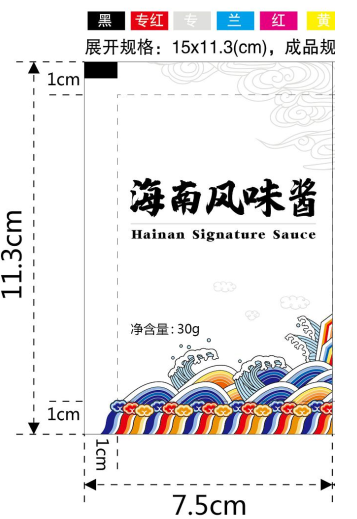 香料包川椒100香料包甘草30香料包八角100香料包桂皮100香料包丁香20香料包沙姜粉30香料包草果30